Liebe Eltern,wir möchten Sie auf das Forschungsprojekt der Uni Tübingen: „Internetbezogene Störungen: Eltern stärken!“ (ISES!) hinweisen.Eine Arbeitsgruppe der Kinder- und Jugendpsychiatrie und der Sektion Suchtmedizin und Suchtforschung des Universitätsklinikums Tübingen führen ein Forschungsprojekt mit dem Namen „Internetbezogene Störungen: Eltern stärken!“ (ISES!) durch. Die Forschungsgruppe möchte Eltern stärken, deren Kinder Probleme mit der kontrollierten Internetnutzung haben.Gesucht werden Eltern, deren Kinder Probleme mit der Computerspiel- und Internetnutzung haben (Alter zw. 12-21 Jahre) und Interesse haben an der Onlinebefragung teilzunehmen.Weiter Informationen finden Sie hier:https://www.soscisurvey.de/ises/#umfragehttps://www.medizin.uni-tuebingen.de/de/internetbezogene-stoerungen-isesTIPPS von Eltern an Eltern:Einladung zum kostenlosen Online-Vortrag für Eltern und Lehrer am 03.05.2021 um 19 Uhr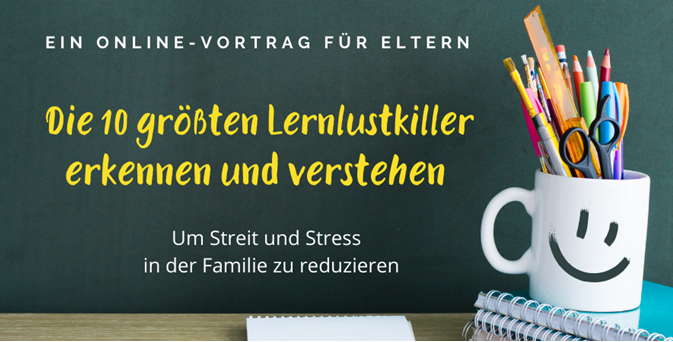 Wenngleich der Online-Vortrag kein Kabarett sein wird, wird er einiges zum Schmunzeln bereithalten. Jutta Wimmer ist bekannt für ihre authentische, herzliche Art, die aus dem Nähkästchen ihrer eigenen Familiengeschichte plaudert und es versteht, ohne erhobenen Zeigefinger die Herzen der Menschen zu erreichen und neue Perspektiven zu eröffnen.Anmeldung unter diesem Linkhttps://juttawimmer.com/anmeldung2021-05-03/Kostprobe gefällig?Anbei ein (wenn auch schon älteres) Youtube-Video, das Jutta Wimmer im Bregenzer Festspielhaus vor 1500 Teilnehmern zeigt. Schnuppern Sie einmal hinein und lernen Sie die Referentin schon vorab kennen. Hier ein kleiner Ausschnitt von 2013, in dem sie in die Rolle der lerngefrusteten 13-jährigen Lisa schlüpfte:https://www.youtube.com/watch?v=LX_VLJxEPxY&t=17sUnd hier spielte sie im Festspielhaus Bregenz vor 1500 Lehrern, Bildungspolitikern und Hochschul-Professoren die „strenge Lehrerin“ und drehte den Spieß einmal um:https://www.youtube.com/watch?v=G-Ow3AJP2r0&t=3sWichtige Informationen finden Sie außerdem unter der Seite des Elternbeirats auf der Homepage der JSR unter www.jsr-hersbruck.de.Dieser Newsletter erscheint einmal im Monat. Gerne können Sie uns Ihre Themenwünsche über die bekannten Kommunikationswege mitteilen.gez. Andrea Nüßlein Vorsitzende Elternbeirat JSReb-jsr@gmx.de 8. Newsletter April 2021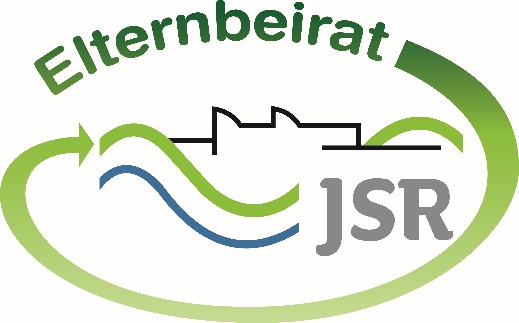 